Утверждаю:Директор МАУ ДО «ДЮСШ № 5»_____________А.К. Федяев«03» марта 2021 г.Мероприятие «А ну-ка, девочки!»,Посвященное празднованию Международного женского дня  8 мартаЦель: содействие пропаганде здорового образа жизни и популяризация катания на коньках, формирование у учащихся в процессе досуговой деятельности навыков общения, положительных эмоций. Задачи:1. Формирование интереса к зимним забавам;2. Воспитание позитивного отношения к массовым мероприятиям;3. Способствовать сплоченности коллектива, формирование умения работать в команде;4. Поздравить в игровой форме девочек-спортсменок МАУ ДО «ДЮСШ №5».Дата: 04.03.2021Время: 14:45Место проведения: МАУ ДО «ДЮСШ №5»Участники: дети 9- 15 лет, умеющие кататься на коньках.Пожелание: придти со своими коньками.Действующие роли: ВедущийИнвентарь: конусы, 2 фартука, 2 косынки, 2 поварешки, пластмассовые шарики, 2 сковороды, 2 деревянных блина, 2 половика, 2 ярких губных помады,  2 стула, цветы по количеству девочек.Ведущий:  Приближается первый весенний праздник – 8 Марта или международный женский день. Это праздник всех женщин, девушек, девочек. И сегодня в преддверии этого славного праздника у нас игровая программа «А, ну-ка, девочки!». Наши девочки покажут какие они ловкие, умелые, сообразительные и, конечно же, красивые. Мальчики тоже получат возможность показать на что они способны ради прекрасных дамВедущий: Ребята, а вы знаете почему Международный женский день празднуют именно 8 марта? Какая история у этого праздника?Ведущий: Раньше во многих странах женщины не имели права голоса, не могли учиться. Девочкам не позволяли ходить в школу. Конечно, их это обижало!Потом женщинам позволили работать. Но условия труда были тяжёлыми. Тогда в Нью-Йорке 8марта 1857 более 150 лет тому назад работницы прошли «маршем пустых кастрюль». Они громко били в пустые кастрюли и требовали повышения зарплаты, улучшения условий работы и равные права для женщин и мужчин. 8 мая 1965 года в России Международный женский день был объявлен праздничным. Эстафета «Ай, да Я!»2 девочки по сигналу ведущего должны добежать до стула с вещами, надеть фартук, завязать косынку, взять поварешку  и громко сказать «Ай, да я!!!»Эстафета «Повар»Девочке - «Повару» завязывают глаза и дают поварешку, помощник повара должен помочь преодолеть препятствия. Задача доехать до кастрюли с шариками, взять поварешкой один из шариков и донести до команды. Тоже самое делают все пары по очереди.Эстафета «Печем блины»Каждому участнику команды необходимо со сковородой доехать до стула, положить блин в сковороду и добежать до команды, подбрасывая блин на сковородке. Эстафета «Уборка»Девочкам в парах необходимо, держась за половик с обеих сторон, объехать препятствия и у отметки встряхнуть ковер и вернуться к команде, передать эстафету следующей паре.Эстафета «Макияж»Из каждой команды выбирается одна  девочка, которая встает на отметке. Каждой команде дается помада. По одному участники команды должны добежать до девочки, накрасить ей губы и вернуться в команду, передать помаду следующему. Девочка с накрашенными губами должна будет доехать до ватмана и на нем  оставить отпечаток губ. Эстафета « Поздравляем!»Выполняется в парах мальчик+девочка.Мальчику нужно прокатить девочку на стуле, взять цветок, встать на колено и сказать «Поздравляю!». 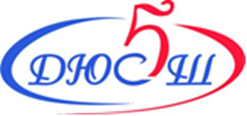 Муниципальное автономное учреждение дополнительного образования «Детско-юношеская спортивная школа № 5»